Państwowa Wyższa Szkoła Informatyki i Przedsiębiorczości w ŁomżyWydział Nauk o Zdrowiu  czcionka (16)Kierunek studiów:………………………… czcionka (16)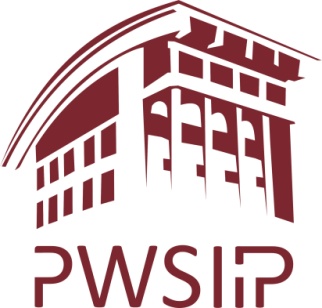 Numer albumu: ……. czcionka (14)Imie i nazwisko studenta czcionka (14)……………………………………………………………………. Temat pracy: czcionka (14)Praca licencjacka napisana pod kierunkiem czcionka (14)…………………………………….Podpis promotora czcionka (12)Łomża 2021 czcionka(14)